Уважаемые родители!!!  Теперь Вы можете оплачивать родительскую плату через Сбербанк Онлайн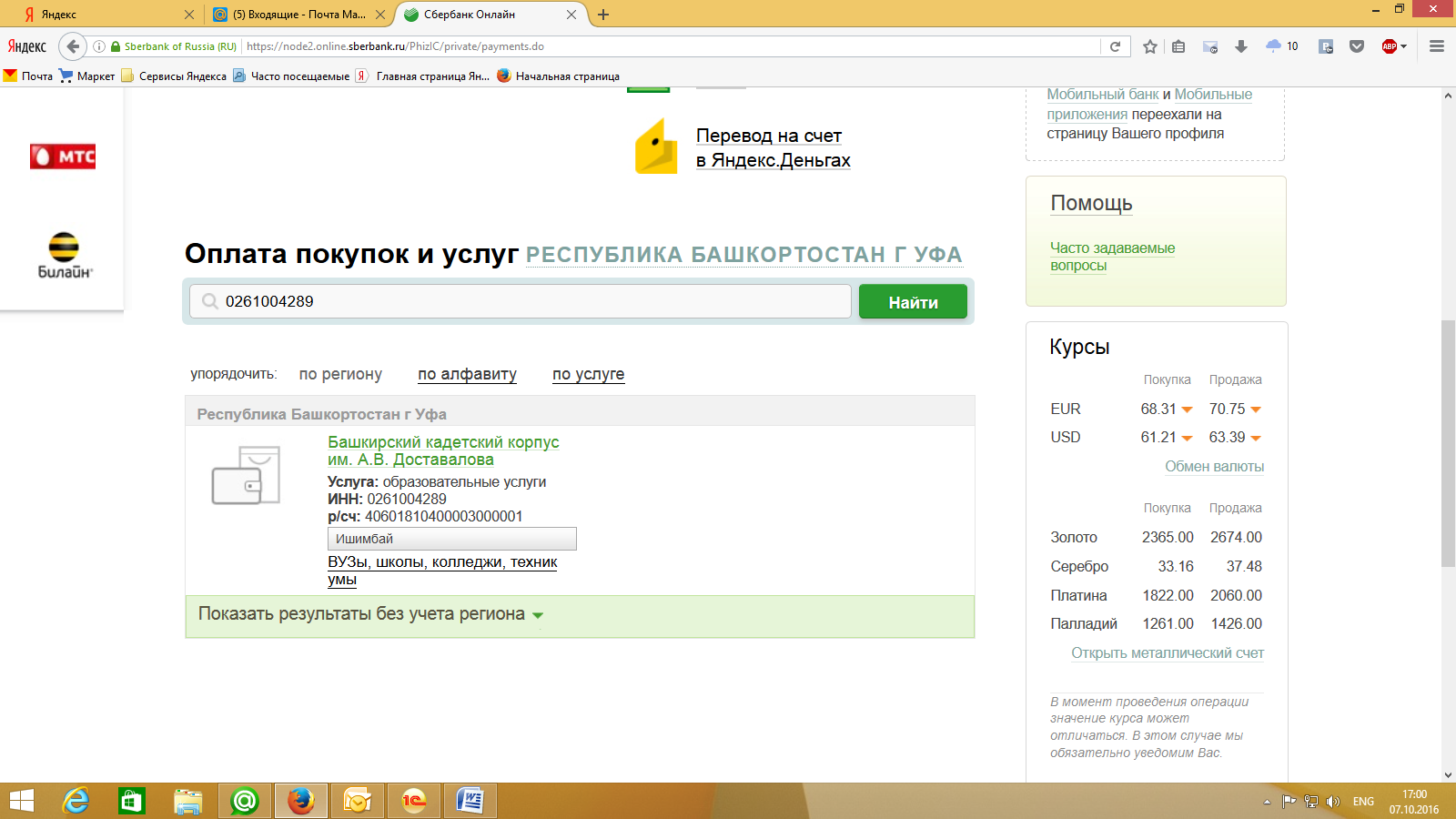 